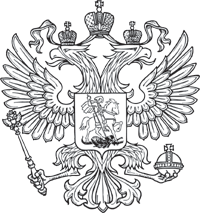 МИНИСТЕРСТВО ОБРАЗОВАНИЯ  ТВЕРСКОЙ ОБЛАСТИМуниципальное бюджетное общеобразовательное учреждение  Земцовская средняя общеобразовательная школа172508, Тверская область, Нелидовский район, п.Земцы,ул.Матросова,34 А. Телефоны: 8 (48266) 23507, 23508ИНН 6912006522, КПП 691201001, ОКПО 40745684, Лицензия 69Л01 №0000955, рег.№19 от 05.02.2015г.,Свид.о гос.аккредитации 69А01 №0000054 рег.№10 от 18.02.2013г. 									Утверждаю: 									Директор Земцовской школы									_____________ А.Б.Хозяинова									01.09.2015г.Инструкция по охране труда для водителя школьного автобусаОбщие требования безопасности1.1. К самостоятельной работе водителем школьного автобуса допускаются лица не моложе 18 лет и имеющие профессиональную подготовку.Водитель школьного автобуса для допуска к работе обязан пройти:- обязательный медицинский осмотр;- вводный инструктаж;- обучение безопасным методам и приемам работы, проверку знания безопасности труда, охраны труда;- первичный инструктаж на рабочем месте;- соответствующее обучение и инструктаж;- иметь I квалификационную группу по электробезопасности.Выполнение работ, не связанных с обязанностями водителя, допускается только после проведения целевого инструктажа.1.2. Водитель школьного автобуса обязан:1.2.1. Соблюдать нормы, правила и инструкции по охране труда и пожарной безопасности, правила дорожного движения, устав школы и правила внутреннего трудового распорядка.1.2.2. Немедленно сообщать администрации школы о произошедшем несчастном случае, о признаках профессионального заболевания, а также о ситуации, которая может создать угрозу жизни и здоровью детей.1.2.3. Выполнять только порученную работу.1.3. Запрещается употребление на работе спиртных напитков, а также приступать к работе в состоянии алкогольного или наркотического опьянения. 1.4. Опасными и вредными производственными факторами при выполнении работ водителем автобуса являются:- нервное напряжение при управлении школьным автобусом;- монотонность труда при управлении средством передвижения;- шум, вибрация, тряска;- неудобная рабочая поза при ремонте и техническом обслуживании автобуса;- повышенная физическая нагрузка на организм водителя;- повышенная или пониженная температура воздуха;- повышенная загазованность воздуха рабочей зоны, включая содержание двуокиси углерода, окиси углерода, паров бензина, окислов серной кислоты, минеральной пыли и др.1.5. При возникновении пожара срочно сообщить в пожарную охрану по телефону 112 (01), администрации ОУ и приступить к тушению.1.6. При заболевании или получении травмы как на работе, так и вне ее необходимо сообщить об этом директору школы и обратиться в медицинский пункт.1.7. При несчастном случае следует оказать помощь пострадавшему в соответствии с Инструкцией по оказанию доврачебной помощи, вызвать медицинского работника. Сохранить до расследования обстановку на рабочем месте такой, какой она была в момент происшествия, если это не угрожает жизни и здоровью окружающих людей и не приведет к аварии, поставить об этом в известность администрацию школы.1.8. При обнаружении неисправности узлов автобуса, приспособлений, инструмента сообщить об этом директору школы. Использовать и применять в работе неисправные оборудование и рабочие инструменты запрещается.1.9. Выполняя профессиональные обязанности, водитель обязан соблюдать следующие требования техники безопасности:- ходить только по установленным проходам, переходным мостикам и площадкам;- не садиться и не облокачиваться на случайные предметы и ограждения;- не подниматься и не спускаться бегом по лестничным маршам и переходным мостикам;- не прикасаться к электрическим проводам, кабелям электротехнических установок;- не устранять неисправность в осветительной и силовой сети, а также пусковых устройствах.1.10. Принимать пищу следует в оборудованных помещениях (столовой, буфете, комнате  для приема пищи).1.11. При перевозке учащихся, в автобусе должно находиться сопровождающее лицо (воспитатель или учитель), назначенное директором ОУ. Запрещается перевозить детей на автобусе, который не снабжен огнетушителем и аптечкой.Требования безопасности перед началом работы2.1. При подготовке школьного автобуса к выезду водитель обязан проверить:- наличие удостоверения с талоном на право вождения автобуса, путевой лист;- техническое состояние автобуса, исправность тормозной системы, рулевого управления, приборов освещения и сигнализации, стеклоочистителей, установку зеркал, чистоту и видимость номерных знаков, а также отсутствие подтекания топлива, масла или воды;- давление воздуха в шинах;- наличие инструмента и инвентаря;- заправку автобуса топливом, маслом, водой, тормозной жидкостью, антифризом и уровень электролита в аккумуляторной батарее;- наличие запасного колеса, буксирного троса, аптечки первой помощи, домкрата, огнетушителя.2.2. Заправку автобуса производить в соответствии со всеми требованиями, без наличия в салоне автобуса школьников.2.3. Выезд автобуса с неисправностями, угрожающими безопасности движения, запрещается.2.4. Водителю школьного автобуса запрещается:- употреблять спиртные напитки;- передавать управление автобусом лицу, не указанному в путевом листе, находящемуся в нетрезвом состоянии или не имеющему при себе удостоверения на право управления автобусом.2.5. Проверять техническое состояние автобуса и его агрегатов при выпуске автобуса на линию и возвращении с линии следует при заторможенных колесах. Исключение из этого правила составляют случаи опробования тормозов.2.6. При проверке технического состояния автобуса необходимо проверять также номенклатуру и исправность инструментов и приспособлений, выдаваемых водителю.2.7. Перед началом работы водитель автобуса обязан проверить, чтобы:- ветровое и боковое стекла не имели трещин и затемнений, затрудняющих видимость;- боковые стекла плавно передвигались от руки или стеклоподъемными механизмами;- на сидении и спинке сиденья не было провалов, рваных мест, порезов, выступающих пружин и острых углов: сиденья и спинка должны иметь исправную регулировку, обеспечивающую удобную посадку водителя автобуса;- замки всех дверей, а также привод управления дверьми на автобусе были исправными, исключающими возможность их самопроизвольного открывания во время движения;- отопительные устройства кабины и салона в холодное время были исправными;- пол кабины, салона и кузова автобуса застилался ковриком, не имеющим случайных отверстий и прочих повреждений.2.8. При подготовке автобуса к выезду водителю следует проследить, чтобы органы управления автобусом были с исправными уплотнениями, препятствующими проникновению отработанных газов в кабину или пассажирский салон школьного автобуса.2.9. Водитель обязан проверить, чтобы автобус был обеспечен противооткатными упорами (не менее двух штук) для подкладывания под колеса, широкой подкладкой под пяту домкрата, а также медицинской аптечкой, знаком аварийной остановки или мигающим красным фонарем, огнетушителями (не менее двух штук).2.10. Водителю школьного автобуса запрещается:- движение автобуса при нахождении учащихся на подножках, бамперах;- выпрыгивать из кабины автобуса на ходу;- отдыхать или спать в кабине, салоне на стоянке при работающем двигателе.Требования безопасности во время выполнения работы3.1. Выполнять требования правил дорожного движения и указания регулировщиков движения в соответствии с Правилами дорожного движения.3.2. Выбирать скорость движения с учетом дорожных условий, видимости и обзорности, интенсивности и характера движения на дорогах, особенностей состояния автобуса и перевозимого количества учащихся.3.3. Перед подачей автобуса назад водитель должен убедиться, что его никто не объезжает и поблизости нет учащихся или каких-либо препятствий.Перед началом движения задним ходом в условиях недостаточного обзора сзади (при выезде из ворот и т. п.) водитель должен требовать, а администрация школы обязана выделять человека для организации и направления движения школьного автобуса.3.4. Запрещается управлять автобусом, находясь на подножке, при открытых дверях кабины.3.5. Оставлять автобус разрешается только после принятия мер, исключающих возможность его движения во время отсутствия водителя, с закрытыми дверями салона и кабины, убедившись в отсутствии в салоне детей.3.6. При ремонте школьного автобуса на линии соблюдать меры предосторожности:- съехать на обочину дороги;- выставить необходимые знаки безопасности;- включить габаритные огни при плохой видимости;- остановить автобус с помощью стояночной тормозной системы;- включить первую передачу, подложить под колеса упоры. При выполнении работ на обочине под автобусом запрещается находиться со стороны проезжей части. 3.7. При проведении ремонта школьного автобуса в неотапливаемом помещении либо на открытом воздухе, лежа под автобусом или стоя на коленях, необходимо применять лежаки или  маты.3.10. Водителю школьного автобуса запрещается:- подогревать двигатель открытым пламенем.- отдыхать или спать в кабине автобуса при работающем двигателе.- допускать к ремонту автобуса на линии посторонних лиц;- устанавливать домкрат на случайные предметы;- выполнять какие-либо работы, находясь под автобусом, в приподнятом состоянии только на домкрате, без использования козелка;- использовать в качестве подставки под вывешенный автобус случайные предметы: камни, кирпичи и т. п.Требования безопасности в аварийных ситуациях4.1. При дорожно-транспортном происшествии водитель автобуса обязан:- без промедления остановиться и не трогать с места автобус, а также другие предметы, имеющие отношение к происшествию;- в случае необходимости вызвать медицинскую помощь, а если это невозможно, отправить пострадавших на попутном транспорте в ближайшее лечебное учреждение;- сообщить о случившемся в органы автоинспекции, записать фамилии очевидцев и ожидать прибытия работников инспекции.- сообщить о случившемся администрации школы.4.2. При возникновении пожара во время движения необходимо остановить школьный автобус, принять меры к тушению загорания средствами пожаротушения.4.3. При возникновении пожара сообщить в пожарную службу по телефону 112, администрации школы и приступить к тушению.При загорании одежды необходимо потушить пламя подручным материалом. Нельзя накрывать пострадавшего с головой во избежание ожога дыхательных путей и отравления токсичными продуктами горения.4.4. При поражении человека электрическим током освободить пострадавшего от действия электрического тока и оказать первую медицинскую помощь согласно инструкции по оказанию доврачебной помощи.При внезапном отключении напряжения необходимо помнить, что оно может быть подано вновь без предупреждения.4.6. При вынужденной остановке автобуса на обочине или у края проезжей части дороги для проведения ремонта водитель обязан выставить на расстоянии 15- позади школьного автобуса знак аварийной остановки или мигающий красный фонарь.4.7. При накачивании или подкачивании снятых с автобуса шин в условиях дороги  необходимо в окна диска колеса установить предохранительную вилку соответствующей длины и прочности или положить колесо замочным кольцом вниз.4.8. Пробку радиатора на горячем двигателе необходимо открывать в рукавице или накрыв ее тряпкой. Пробку следует открывать осторожно, не допуская интенсивного выхода пара в сторону открывающего.4.10. При появлении во время движения запаха бензина или солярки водитель должен немедленно остановить автобус, выявить причину появления запаха и устранить ее.Требования безопасности по окончании работы5.1. После возвращения с поездки очистить школьный автобус от грязи и поставить на место, отведенное для стоянки. В случае необходимости оставить заявку на текущий ремонт с перечнем неисправностей, подлежащих устранению.5.2. В зимнее время при хранении в неотапливаемом гараже слить воду из радиатора и двигателя.5.3. Оставаться на ночлег в закрытом автобусе запрещается.5.4. При остановке автобуса водитель, покидая кабину, должен обезопасить автобус от самопроизвольного движения - выключить зажигание или перекрыть подачу топлива, установить рычаг переключения передач в нейтральное положение, затормозить стояночным тормозом.Если автобус стоит даже на незначительном уклоне, необходимо дополнительно поставить под колеса башмаки.5.5. Выходя из кабины автобуса на проезжую часть дороги, водитель должен предварительно убедиться в отсутствии движения как в попутном, так и во встречном направлениях.5.6. Перед постановкой автобуса на место стоянки с подогревом водитель должен убедиться в отсутствии утечки топлива или устранить ее.5.7. При остановке и стоянке на неосвещенных участках дороги в темное время суток или в других условиях недостаточной видимости на автобусе должны быть включены габаритные или стояночные огни.5.8. Ширина проезда между автобусами в помещениях для стоянки должна быть достаточной для свободного въезда автобуса на свое место (за один маневр), а расстояние от границы проезда до автобуса - не менее .5.9. После постановки автобуса школы в помещение для стоянки двигатель должен быть выключен.5.10. В помещениях, предназначенных для стоянки автобуса, а также на стоянках под навесом или на площадках запрещается:- курить, пользоваться открытым огнем;- оставлять открытыми горловину топливного бака автобуса;- подзаряжать аккумуляторные батареи в помещениях;- мыть или протирать бензином автобус, детали или агрегаты, а также руки и одежду;- хранить топливо (бензин, дизельное топливо), за исключением топлива в баках автобуса;- заправлять автобус жидким топливом, газом, а также сливать топливо из баков и выпускать газ;- устанавливать предметы и оборудование, которые могут препятствовать быстрой эвакуации автобуса в случае пожара или других стихийных бедствий;- пуск двигателя для любых целей, кроме выезда школьного автобуса из помещения.С инструкцией ознакомлен (а) «___»_____20___г.                                      ______________ (_______________________)